РОССИЙСКАЯ ФЕДЕРАЦИЯЯмало-Ненецкий автономный округЗАКОНО ГОСУДАРСТВЕННОЙ ПОДДЕРЖКЕ НАЦИОНАЛЬНО-КУЛЬТУРНЫХАВТОНОМИЙ В ЯМАЛО-НЕНЕЦКОМ АВТОНОМНОМ ОКРУГЕПринят Государственной ДумойЯмало-Ненецкого автономного округа22 марта 2006 годаСтатья 1. Сфера действия настоящего ЗаконаНастоящий Закон устанавливает в соответствии с Конституцией Российской Федерации, Федеральным законом от 17 июня 1996 года N 74-ФЗ "О национально-культурной автономии", Федеральным законом от 19 мая 1995 года N 82-ФЗ "Об общественных объединениях", другими федеральными законами и иными нормативными правовыми актами Российской Федерации, Уставом (Основным законом) Ямало-Ненецкого автономного округа (далее - автономный округ) порядок предоставления государственной поддержки зарегистрированным и действующим на территории автономного округа местным и региональным национально-культурным автономиям со стороны органов государственной власти автономного округа, необходимой для сохранения национальной самобытности, развития национального (родного) языка, национальной культуры, укрепления единства российской нации, гармонизации межэтнических отношений, содействия межрелигиозному диалогу, осуществления деятельности, направленной на социальную и культурную адаптацию и интеграцию мигрантов, а также реализации иных прав в сфере образования и культуры.(в ред. Законов ЯНАО от 30.04.2009 N 26-ЗАО, от 20.04.2015 N 41-ЗАО)Статья 2. Понятия, используемые в настоящем Законе1. Под государственной поддержкой национально-культурных автономий в автономном округе в настоящем Законе понимается совокупность мер, принимаемых органами государственной власти автономного округа в соответствии с федеральным законодательством и законодательством автономного округа в области национальной политики, направленных на сохранение национальной самобытности, развитие национального (родного) языка и национальной культуры, укрепление единства российской нации, гармонизацию межэтнических отношений, содействие межрелигиозному диалогу, осуществление деятельности, направленной на социальную и культурную адаптацию и интеграцию мигрантов, а также на обеспечение прав граждан в сфере образования и культуры.(в ред. Законов ЯНАО от 30.04.2009 N 26-ЗАО, от 20.04.2015 N 41-ЗАО)2. Под проектом (программой) национально-культурной автономии в настоящем Законе понимается утвержденный высшим руководящим органом национально-культурной автономии план мероприятий, направленных на решение конкретных задач, соответствующих целям государственной поддержки в автономном округе национально-культурных автономий, установленным настоящим Законом.Статья 3. Цели и формы государственной поддержки национально-культурных автономий1. Государственная поддержка национально-культурных автономий в автономном округе осуществляется в целях:1) создания в автономном округе условий, необходимых гражданам, принадлежащим к этническим общностям, для выражения и сохранения национальной самобытности, национального (родного) языка и национальной культуры, социального развития этнических общностей;2) содействия взаимному уважению, взаимопониманию и сотрудничеству между всеми гражданами, проживающими на территории автономного округа, независимо от их этнической, культурной, языковой или религиозной принадлежности;3) обеспечения защиты, восстановления и сохранения исконной культурно-исторической среды обитания этнических общностей на территории автономного округа;4) социальной и культурной адаптации и интеграции мигрантов;(п. 4 введен Законом ЯНАО от 13.07.2014 N 65-ЗАО; в ред. Закона ЯНАО от 20.04.2015 N 41-ЗАО)5) профилактики межнациональных (межэтнических) конфликтов;(п. 5 введен Законом ЯНАО от 13.07.2014 N 65-ЗАО)6) гармонизации межэтнических отношений, содействия межрелигиозному диалогу.(п. 6 в ред. Закона ЯНАО от 20.04.2015 N 41-ЗАО)2. Формами государственной поддержки национально-культурных автономий в автономном округе являются:(в ред. Закона ЯНАО от 20.04.2015 N 41-ЗАО)1) предоставление из окружного бюджета субсидий национально-культурным автономиям на реализацию проектов (программ) национально-культурных автономий в порядке, определяемом законодательством автономного округа;2) осуществление исполнительными органами автономного округа консультативной, организационно-методической поддержки национально-культурных автономий в их деятельности по сохранению национальной самобытности, развитию национального (родного) языка, национальной культуры, укреплению единства российской нации, гармонизации межэтнических отношений, содействию межрелигиозному диалогу, осуществлению деятельности, направленной на социальную и культурную адаптацию и интеграцию мигрантов, а также обеспечению прав граждан в сфере образования и культуры.(в ред. Законов ЯНАО от 30.04.2009 N 26-ЗАО, от 20.04.2015 N 41-ЗАО, от 24.10.2022 N 85-ЗАО)Статья 4. Предоставление субсидий на реализацию проектов (программ) национально-культурных автономий(в ред. Закона ЯНАО от 30.04.2009 N 26-ЗАО)1. Решение о предоставлении субсидий на реализацию проектов (программ) национально-культурных автономий принимается Правительством автономного округа по результатам рассмотрения указанных проектов (программ) с учетом предложений исполнительного органа автономного округа в сфере государственной поддержки национально-культурных автономий.(в ред. Законов ЯНАО от 06.12.2012 N 134-ЗАО, от 24.10.2022 N 85-ЗАО)2. Предоставление субсидий на реализацию проектов (программ) национально-культурных автономий осуществляется в соответствии с требованиями Бюджетного кодекса Российской Федерации в порядке, установленном постановлением Правительства автономного округа.(часть 2 в ред. Закона ЯНАО от 24.10.2022 N 85-ЗАО)Статья 5. Консультативная и организационно-методическая поддержка национально-культурных автономийОказание консультативной и организационно-методической поддержки национально-культурным автономиям в сохранении национальной самобытности, развитии национального (родного) языка, национальной культуры, укреплении единства российской нации, гармонизации межэтнических отношений, содействии межрелигиозному диалогу, осуществлении деятельности, направленной на социальную и культурную адаптацию и интеграцию мигрантов, а также обеспечении прав граждан в сфере образования и культуры осуществляется по обращениям национально-культурных автономий в исполнительный орган автономного округа, к компетенции которого относится решение интересующего вопроса.(в ред. Законов ЯНАО от 30.04.2009 N 26-ЗАО, от 20.04.2015 N 41-ЗАО, от 24.10.2022 N 85-ЗАО)Осуществление консультативной и организационно-методической поддержки национально-культурных автономий осуществляется в пределах полномочий соответствующего исполнительного органа автономного округа и средств, выделенных на реализацию данных полномочий.(в ред. Законов ЯНАО от 30.04.2009 N 26-ЗАО, от 24.10.2022 N 85-ЗАО)Статья 6. Координация деятельности национально-культурных автономий и исполнительных органов автономного округа(в ред. Законов ЯНАО от 30.04.2009 N 26-ЗАО, от 24.10.2022 N 85-ЗАО)1. Национально-культурные автономии и исполнительные органы автономного округа могут координировать свою деятельность, участвовать в разработке и реализации государственных программ автономного округа по вопросам сохранения национальной самобытности, развития национального (родного) языка и национальной культуры, укрепления единства российской нации, гармонизации межэтнических отношений, содействия межрелигиозному диалогу, осуществления деятельности, направленной на социальную и культурную адаптацию и интеграцию мигрантов, а также обеспечения прав граждан в сфере образования и культуры на основе взаимных соглашений и договоров.(в ред. Законов ЯНАО от 30.04.2009 N 26-ЗАО, от 13.07.2014 N 65-ЗАО, от 20.04.2015 N 41-ЗАО, от 24.10.2022 N 85-ЗАО)2. Представители национально-культурных автономий имеют право участвовать с правом совещательного голоса в заседаниях исполнительных органов автономного округа при принятии решений по вопросам, затрагивающим интересы этнических общностей.(в ред. Законов ЯНАО от 30.04.2009 N 26-ЗАО, от 24.10.2022 N 85-ЗАО)Статья 7. Исполнительные органы автономного округа, осуществляющие меры государственной поддержки национально-культурных автономий(в ред. Законов ЯНАО от 30.04.2009 N 26-ЗАО, от 24.10.2022 N 85-ЗАО)1. Исполнительный орган автономного округа в сфере государственной поддержки национально-культурных автономий осуществляет меры государственной поддержки национально-культурных автономий, установленные настоящим Законом, а также координирует деятельность иных исполнительных органов автономного округа по осуществлению этих мер.(в ред. Законов ЯНАО от 30.04.2009 N 26-ЗАО, от 24.10.2022 N 85-ЗАО)2. Правительство автономного округа по представлению исполнительного органа автономного округа в сфере государственной поддержки национально-культурных автономий поручает исполнительным органам автономного округа осуществление отдельных мер государственной поддержки национально-культурных автономий.(в ред. Законов ЯНАО от 30.04.2009 N 26-ЗАО, от 06.12.2012 N 134-ЗАО, от 24.10.2022 N 85-ЗАО)Статья 8. Консультативный совет по делам национально-культурных автономий1. В целях согласования деятельности национально-культурных автономий, содействия установлению и укреплению связей между ними, представления и защиты в органах государственной власти и органах местного самоуправления культурных и социальных интересов этнических общностей, участия в разработке и реализации государственных программ автономного округа и муниципальных программ по вопросам сохранения национальной самобытности, развития национального (родного) языка и национальной культуры, укрепления единства российской нации, гармонизации межэтнических отношений, содействия межрелигиозному диалогу, осуществления деятельности, направленной на социальную и культурную адаптацию и интеграцию мигрантов, а также обеспечения прав граждан в сфере образования и культуры, проектов нормативных правовых актов, а также в подготовке других решений, затрагивающих права и законные интересы граждан Российской Федерации, относящих себя к определенным этническим общностям, при Правительстве автономного округа может быть создан консультативный совет по делам национально-культурных автономий, который действует на общественных началах.(в ред. Законов ЯНАО от 06.12.2012 N 134-ЗАО, от 13.07.2014 N 65-ЗАО, от 20.04.2015 N 41-ЗАО)2. Порядок образования, деятельности и ликвидации консультативного совета по делам национально-культурных автономий утверждается постановлением Правительства автономного округа.(в ред. Законов ЯНАО от 30.04.2009 N 26-ЗАО, от 06.12.2012 N 134-ЗАО)3. Утратила силу. - Закон ЯНАО от 20.04.2015 N 41-ЗАО.Статья 9. Вступление в силу настоящего ЗаконаНастоящий Закон вступает в силу с 1 января 2007 года.Губернатор Ямало-Ненецкогоавтономного округаЮ.В.НЕЕЛОВг. Салехард6 апреля 2006 годаN 10-ЗАО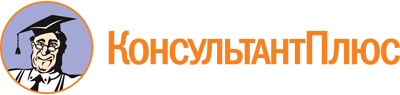 Закон ЯНАО от 06.04.2006 N 10-ЗАО
(ред. от 24.10.2022)
"О государственной поддержке национально-культурных автономий в Ямало-Ненецком автономном округе"
(принят Государственной Думой Ямало-Ненецкого автономного округа 22.03.2006)Документ предоставлен КонсультантПлюс

www.consultant.ru

Дата сохранения: 26.11.2022
 6 апреля 2006 годаN 10-ЗАОСписок изменяющих документов(в ред. Законов ЯНАО от 30.04.2009 N 26-ЗАО, от 06.12.2012 N 134-ЗАО,от 13.07.2014 N 65-ЗАО, от 20.04.2015 N 41-ЗАО, от 24.10.2022 N 85-ЗАО)